９　人事院勧告の概要第41表　給与勧告の骨子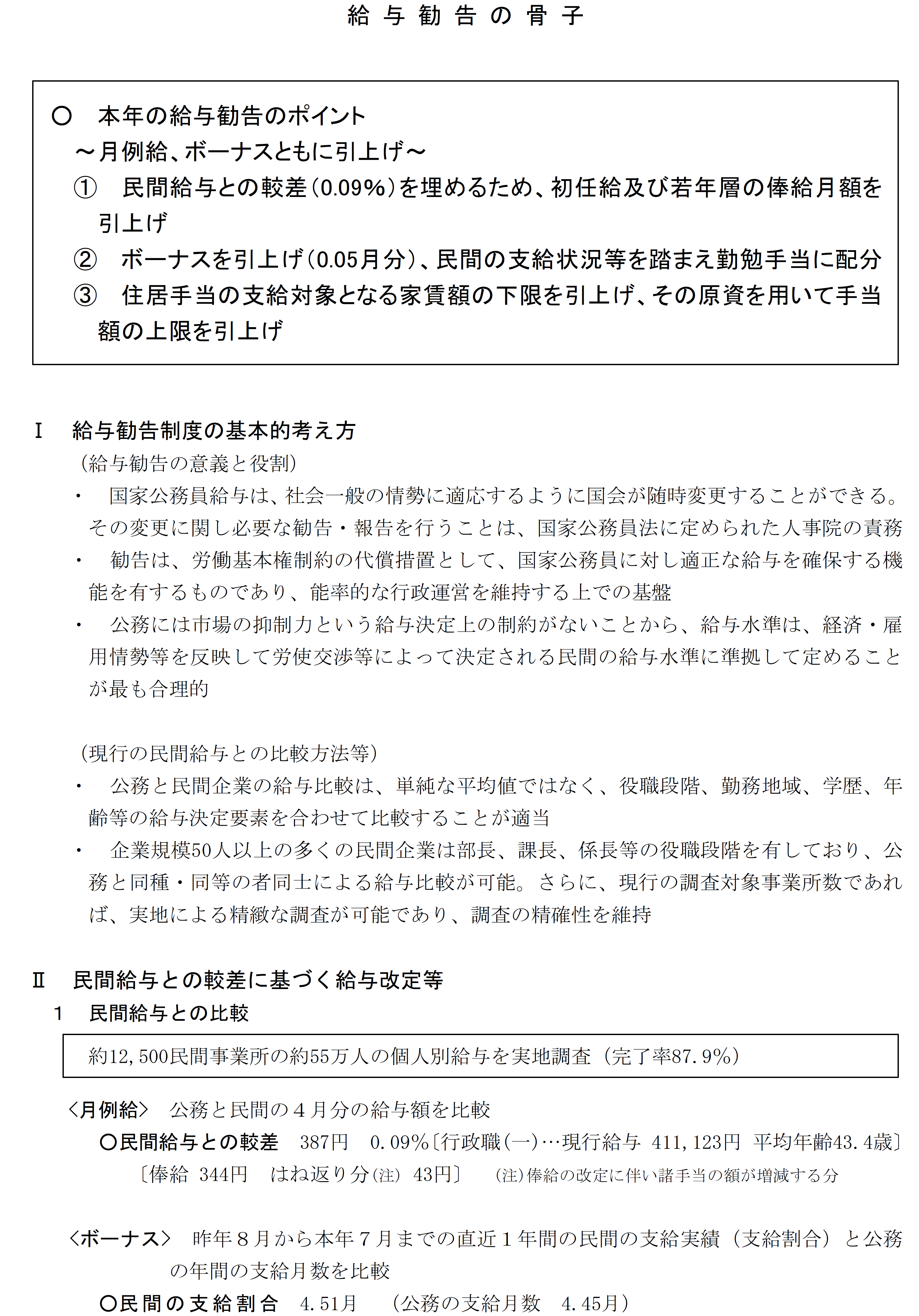 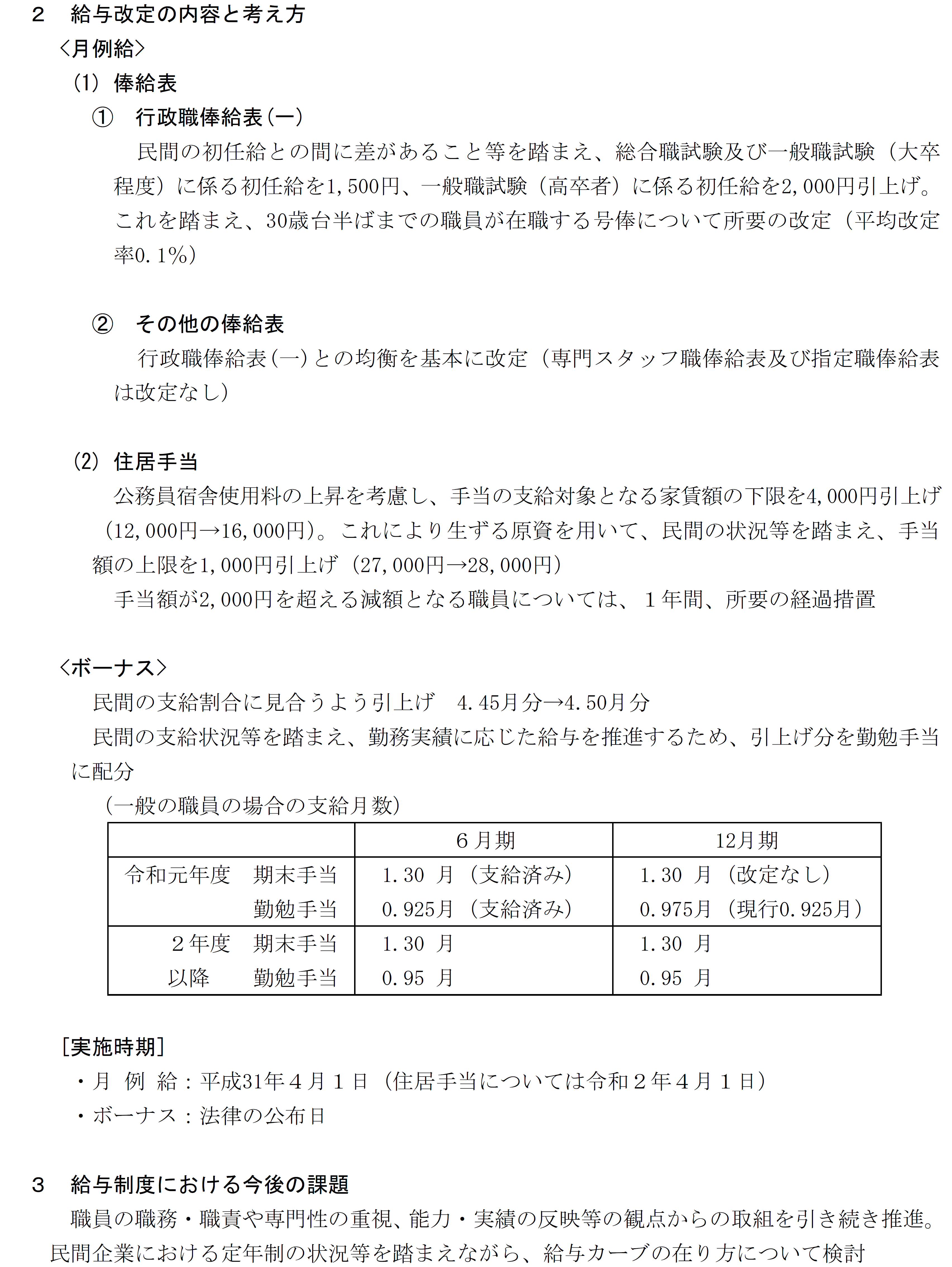 第42表　公務員人事管理に関する報告の骨子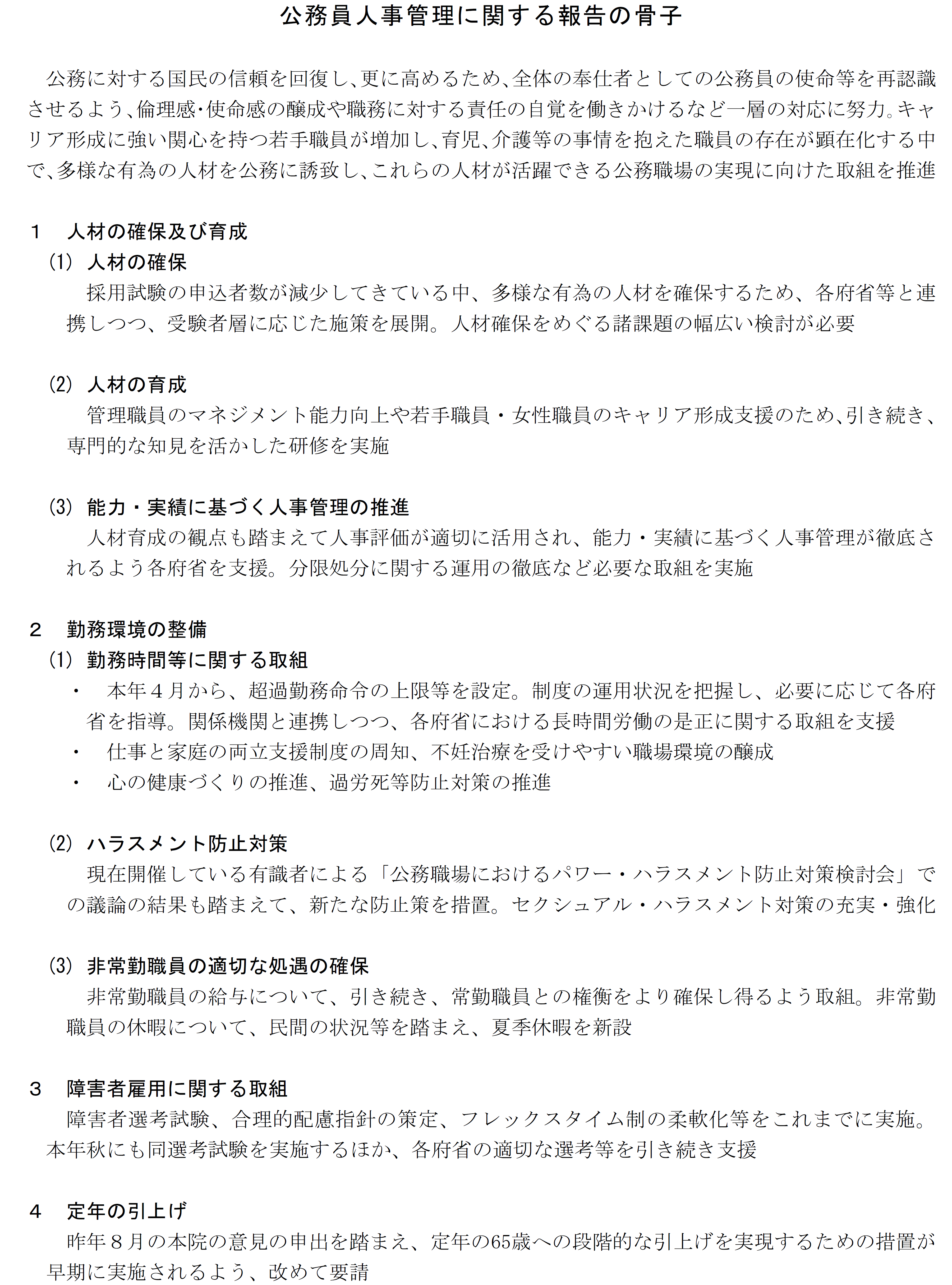 